Publicado en Ciudad de México el 22/10/2020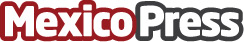 NVIDIA Enterprise rompe récords de rendimiento en la Inferencia de IANVIDIA Enterprise amplía el liderazgo en MLPerf Benchmark con A100 que ofrece una inferencia de IA hasta 237 veces más rápida que las CPUs, lo que permite a las empresas trasladar la IA de la investigación a la producciónDatos de contacto:Carlos Valencia NVIDIA PR Agency.55 39 64 96 00Nota de prensa publicada en: https://www.mexicopress.com.mx/nvidia-enterprise-rompe-records-de-rendimiento Categorías: Inteligencia Artificial y Robótica Programación Hardware Software Ciudad de México Otras Industrias http://www.mexicopress.com.mx